Him melske Fader, si meg, er du der?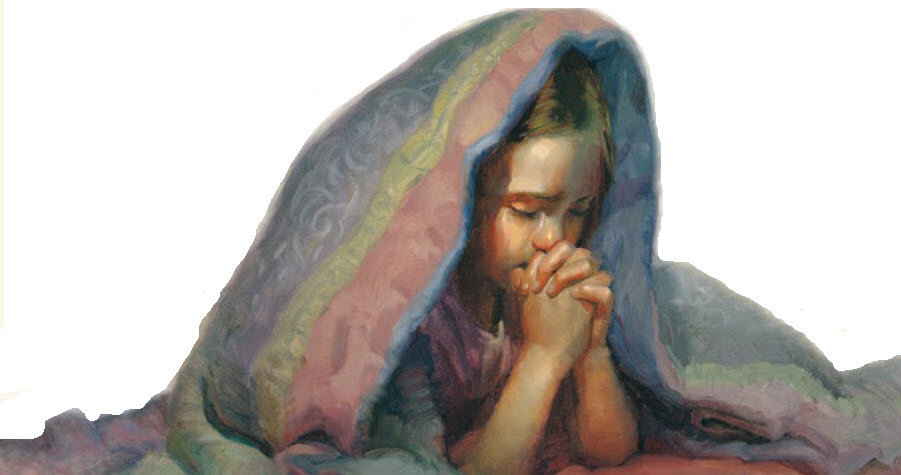 Hører du bønner, kan du svare barn som ber?Noen har sagt du langt borte er, men jeg føler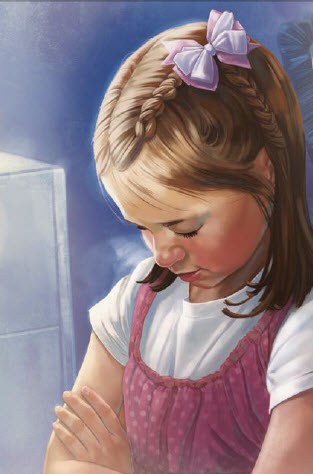 himlen rundt meg når jeg berHimmelske Fader, jeg i minnet har noe som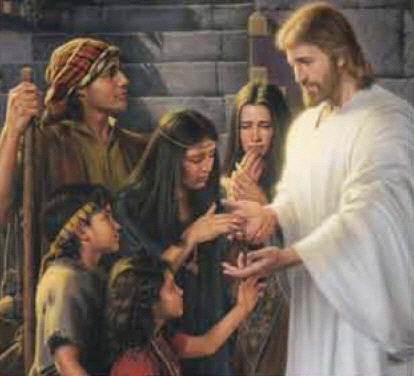 Jesus sa da han på jorden var:La alle barn komme hit til meg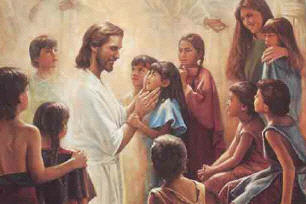 Fader, i bønn jeg kommer nå til degBe, han er nær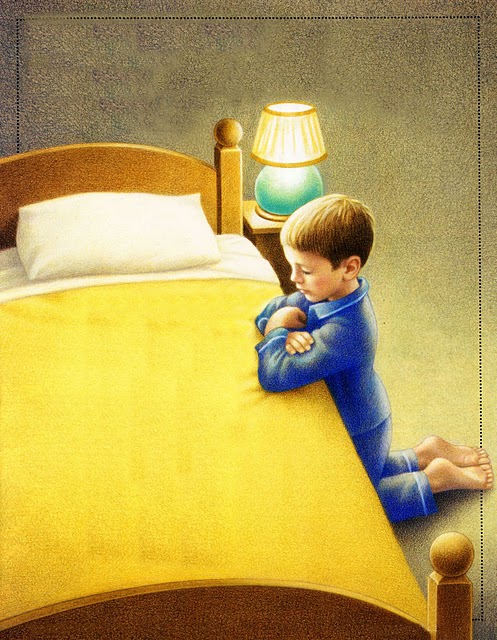 Tal, han hørerDu er hans barn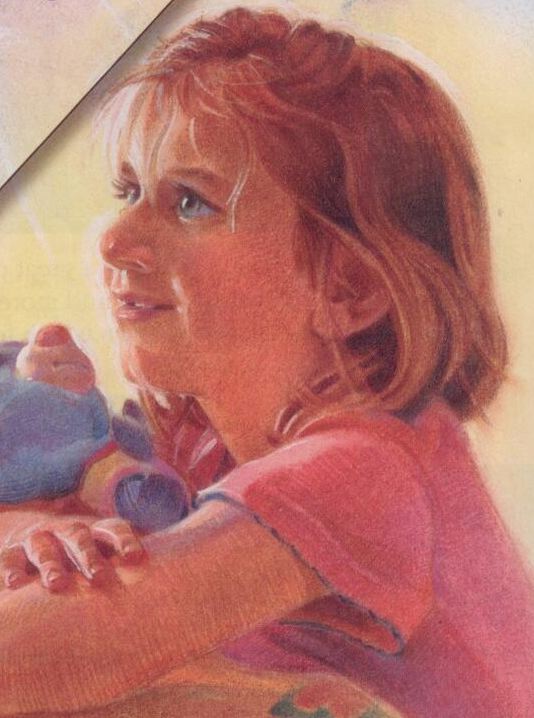 han vokter deg kjærlighører din bønn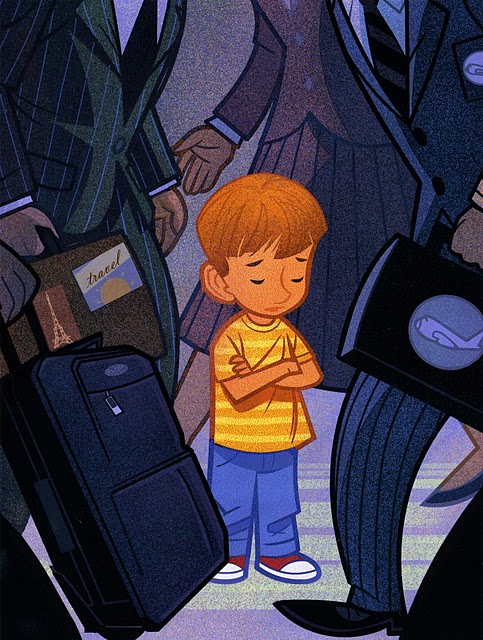 Han elsker småbarnFor himmelens rike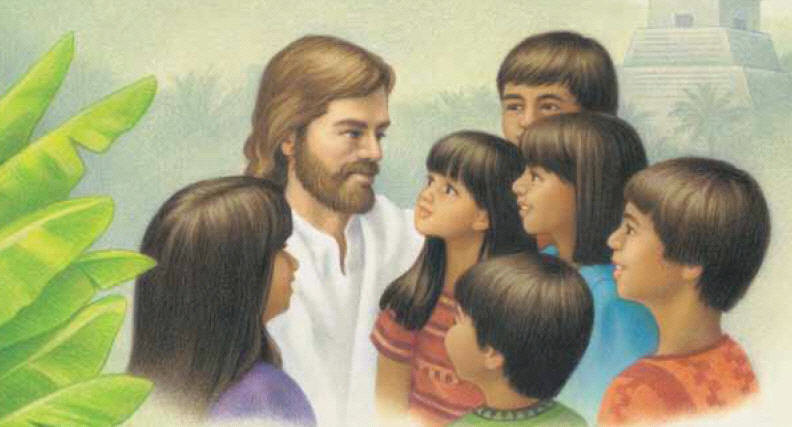 skal tilhøre dem